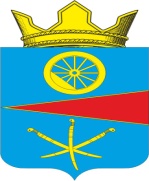 АДМИНИСТРАЦИЯ ТАЦИНСКОГО СЕЛЬСКОГО ПОСЕЛЕНИЯТацинского  района Ростовской  областиПОСТАНОВЛЕНИЕ     15 октября 2018 г.                          № 216                                    ст. ТацинскаяРассмотрев заявление и предоставленные документы гр. Дударевым Максимом Романовичем, заключение о результатах публичных слушаний от 12.10.2018 года, руководствуясь ст. 30 Устава муниципального образования «Тацинское сельское поселение», решением Собрания депутатов Тацинского сельского поселения от 31 июля 2018г. № 100 «Об утверждении Положения о порядке проведения публичных слушаний (общественных обсуждений) по вопросам градостроительной деятельности на территории Тацинского сельского поселения» и в соответствии со ст. 40 Градостроительного кодекса РФ, решением Собрания депутатов Тацинского сельского поселения «Об утверждении Правил землепользования и застройки Тацинского сельского поселения Тацинского района Ростовской области» от 28.09.2012 года №184 (в ред. Решения от 29.12.2016 №24),-П О С Т А Н О В Л Я Ю:1. Предоставить гр. Дудареву Максиму Романовичу правообладателю земельного участка, расположенного по адресу: Ростовская область, Тацинский район, ст. Тацинская, пер. Чеховский, 21 (площадью 1120 кв.м, кадастровый номер 61:38:0010168:35): - разрешение на отклонение от предельных параметров разрешенного строительства, реконструкции объектов капитального строительства от границы соседнего земельного участка, расположенного по адресу: Ростовская обл., Тацинский район, ст. Тацинская, пер. Чеховский,19 с – 1,0 м. при условии выполнения требований свода правил 4.13130.2013 «Системы противопожарной защиты. Ограничение распространения пожара на объектах защиты. Требования к объемно-планировочным и конструктивным решениям»;- разрешение на отклонение от предельных параметров разрешенного строительства, реконструкции объектов капитального строительства с южной стороны от границы земельного участка – 1,2 м. при условии выполнения требований свода правил 4.13130.2013 «Системы противопожарной защиты. Ограничение распространения пожара на объектах защиты. Требования к объемно-планировочным и конструктивным решениям»;- разрешение на отклонение от предельных параметров разрешенного строительства - с учетом выхода на 2,0 м. за линию регулирования застройки пер. Чеховский, ст. Тацинская, Ростовская область2. Контроль за исполнением настоящего постановления  оставляю за собой.И.о. Главы Администрации  Тацинскогосельского поселения                                                         В.А. ПономаревО предоставлении гр. Дудареву Максиму Романовичу разрешения на отклонение от предельных параметров разрешенного строительства, реконструкции объектов капитального строительства по адресу: Ростовская область, Тацинский район, ст. Тацинская, пер. Чеховский,21